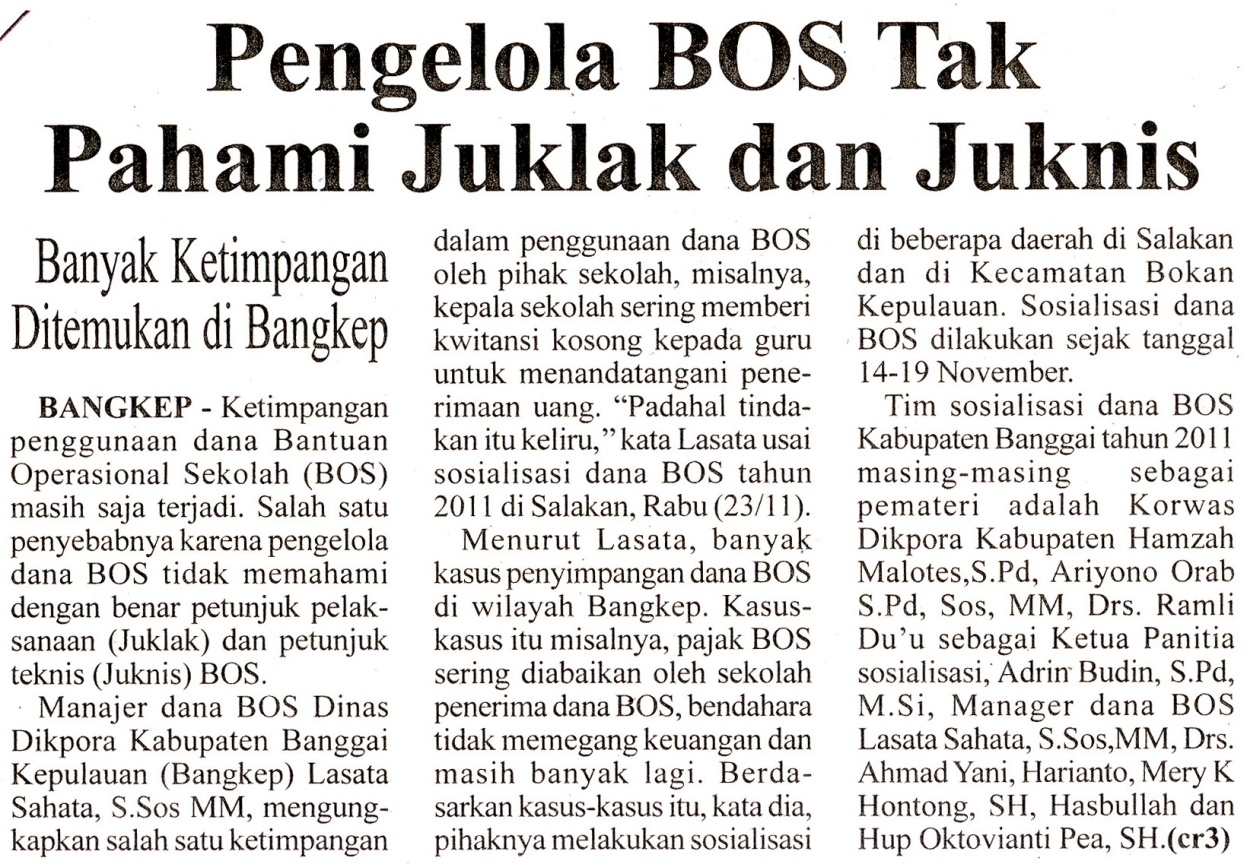 Harian:Radar SultengKasubaudSulteng  IIHari, tanggal:Jumat, 25 November  2011KasubaudSulteng  IIKeterangan:Halaman 14 Kolom 2-4KasubaudSulteng  IIEntitas:Kabupaten Banggai KepulauanKasubaudSulteng  II